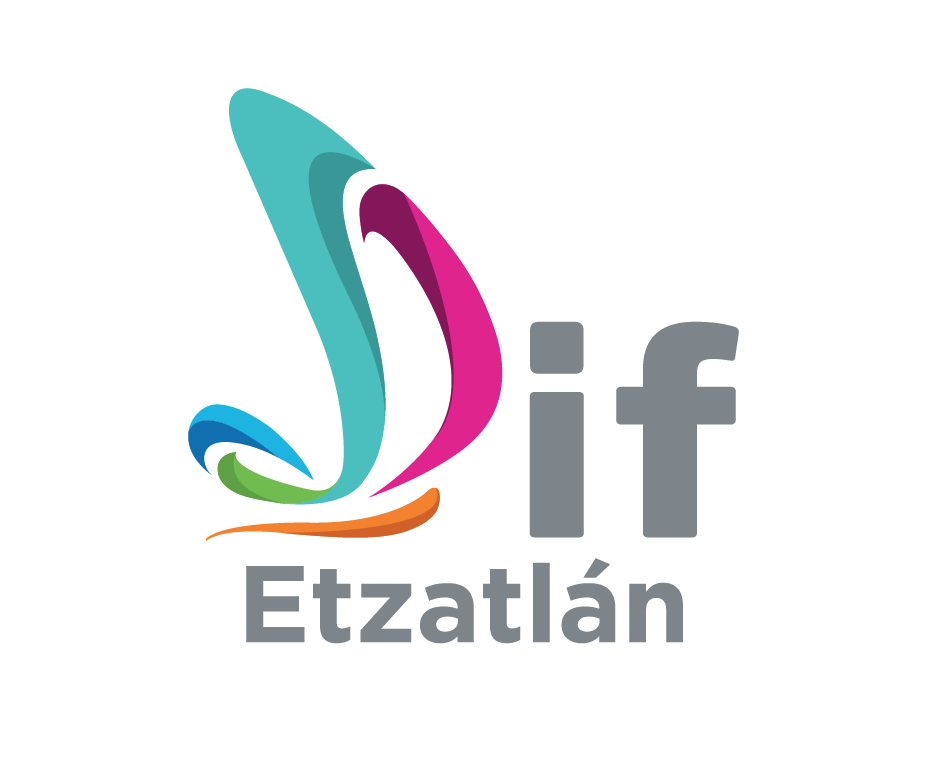                                                          FIRMA                                                                                                                       FIRMA                           __________________________________                                                      _________________________________                                              C. Hilda  Barajas	                                                                        Mtra. María Guadalupe Rodríguez Rentería.                                  Presidenta DIF Etzatlán, Jal.                                                                                    Directora DIF Etzatlán, Jal.             CARGOA.MATERNOA.PATERNOA.PATERNONOMBRE(S)SUELDO               FIRMA1Mtra. Corte y ConfecciónRuizLunaLunaCarmen$  865.002Mtra. Corte y Confección y Cultura de Belleza OconahuaGonzálezOchoaOchoaAlicia 1,622.003Mtra. De PinturaCarrilloMezaMezaBlanca    865.004Mtra. De EnfermeríaCortezGonzálezGonzálezSilvia    649.005Encargado Grupo tercera Edad  OconahuaArvizuVelásquezVelásquezMaría Ascensión    541.00GRAN TOTALGRAN TOTAL$ 4,542.00                                                         